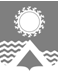      АДМИНИСТРАЦИЯ СВЕТЛОГОРСКОГО СЕЛЬСОВЕТА      ТУРУХАНСКОГО РАЙОНА КРАСНОЯРСКОГО КРАЯ     П О С Т А Н О В Л Е Н И Е     п. Светлогорск07.08.2017                                                                                                                                           № 70-ПВ целях признания помещений жилыми, жилых помещений пригодными (непригодными) для проживания граждан, а также многоквартирных домов в целях признания их аварийными и подлежащими сносу или реконструкции, в соответствии со статьями 14, 15, 32 Жилищного кодекса Российской Федерации, Положением о признании помещения жилым помещением, жилого помещения непригодным для проживания и многоквартирного дома аварийным и подлежащим сносу или реконструкции, утвержденным постановлением Правительства Российской Федерации от 28.01.2006 №47 «Об утверждении Положения о признании помещения жилым помещением,  жилого помещения непригодным для проживания и многоквартирного дома аварийным и подлежащим сносу или реконструкции», Постановлением администрации Светлогорского сельсовета от 15.09.2015 №46-П «Об утверждении Положения о признании помещения жилым помещением, жилого помещения непригодным для проживания и многоквартирного дома аварийным и подлежащим сносу или реконструкции», руководствуясь статьями 19, 22 Устава Светлогорского сельсовета Туруханского района Красноярского края, ПОСТАНОВЛЯЮ:1. Утвердить состав межведомственной комиссии по вопросам оценки жилых помещений жилищного фонда Российской Федерации, многоквартирных домов, находящихся в федеральной собственности, муниципального жилищного фонда и частного жилищного фонда на территории муниципального образования Светлогорский сельсовет, согласно приложению №1 к настоящему постановлению, на предмет соответствия указанных помещений и дома установленным в Постановлении Правительства Российской Федерации от 28.01.2006 №47, требованиям. 4. Опубликовать настоящее постановление в газете «Светлогорский вестник» и разместить на официальном сайте администрации Светлогорского сельсовета. 5. Постановление вступает в силу со дня опубликования. 6. Контроль за исполнением настоящего постановления оставляю за собой. Глава Светлогорского сельсовета                                                                                   А.К. КришталюкСостав межведомственной комиссии по вопросам оценки жилых помещений жилищного фонда Российской Федерации, многоквартирных домов, находящихся в федеральной собственности, муниципального жилищного фонда и частного жилищного фонда на территории муниципального образования Светлогорский сельсовет Председатель комиссии:Глава Светлогорского сельсовета – А.К. Кришталюк Заместитель председателя:Заместитель Главы Светлогорского сельсовета – Н.Н. ПродановаСекретарь комиссии:Специалист 1 категории администрации Светлогорского сельсовета – К.С. ПольшинаЧлены комиссии:Начальник пожарной части ООО «Авантаж» - Д.С. Лысенко (по согласованию)Помощник участкового уполномоченного полиции ПП №1 ОМВД России по Туруханскому району – Ю.Н. Шмидт (по согласованию)Генеральный директор ООО «Типтур» - А.А. Кодоркин (по согласованию)Специалист по социальной работе МБУ «КЦСО населения Туруханского района» - Л.И. Кулякина(по согласованию)Инженер ПТО Курейской ГЭС АО «НТЭК» - О.Я. Гайворонская (по согласованию)Старший мастер ЦТЭС Курейской ГЭС АО «НТЭК» - А.Н. Гайворонский (по согласованию)Об утверждении состава межведомственной комиссии по вопросам оценки жилых помещений жилищного фонда Российской Федерации, многоквартирных домов, находящихся в федеральной собственности, муниципального жилищного фонда и частного жилищного фонда на территории муниципального образования Светлогорский сельсовет Приложение №1 к постановлению администрации Светлогорского сельсовета от 07.08.2017 № 70-П